Основные причины вовлечения подростков в употребление психоактивных веществ: позитивная реклама в средствах массовой информации, доступность веществ, неустроенная жизнь и несостоятельность семьи в вопросах воспитания, конфликты в семье и у ребенка с родителями,алкоголизм родителей и неблагополучие в семье, отсутствие контроля и интереса жизнью ребенка, если родители не знают его склонностей и не имеют представления о круге общения,черты характера подростка, предрасполагающие к манипуляции его личностью (ведомость, покорность, неуверенность и сниженная самооценка, заносчивость, демонстративность, желание быть в центре внимания и пр.),растущее психологическое напряжение у подростка в связи с неразрешенными проблемами, уход от проблем, отчуждение по причине нарушений эмоционально-волевой сферы и отсутствия эмоционально близкого человека рядом, неумение правильно использовать свободное время, незанятость, отсутствие увлечений и интересов,мода, самоутверждение,конфликт с общественными нормами.Основой первичной профилактики зависимого поведения подростков является формирование у детей здорового образа жизни.Для формирования осознанного отношения к своей жизни и здоровью необходимо своевременное информирование подростка, родителей, социального окружения о проблеме и последствиях зависимого поведения.Нравственно-эмоциональная сторона семейных отношений – важнейшее условие развития и формирования здорового поколения. Доброжелательность, поддержка в семье помогают воспитать чувство собственного достоинства, чувство уверенности в себе, способность отстоять своё мнение.Службы помощи подросткам:ВСЕРОССИЙСКИЙ Детский Телефон доверияТел.: 8-800-2000-122НАРКОЛОГИЧЕСКИЙ ДИСПАНСЕРТел.: +7 (4822) 51-52-80, +7 (4822) 55-95-90ГБУ «ОБЛАСТНОЙ СОЦИАЛЬНО-РЕАБИЛИТАЦИОННЫЙ ЦЕНТР ДЛЯ НЕСОВЕРШЕННОЛЕТНИХ» Г. ТВЕРЬТел.: 8 (4822) 44-43-55Центр социально-психологической помощи подросткам и молодёжи «Доброе слово»Тел.: 8 (4822) 43-23-00Муниципальное бюджетное образовательное учреждение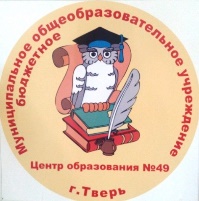 Центр образования  № 49                                                                                                                                                                                                                                                                                                      г.ТверьФакторы риска зависимого поведения у подростков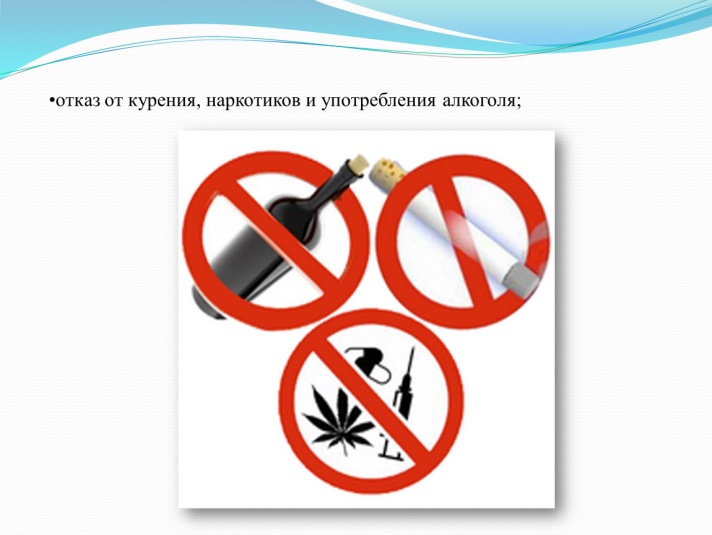 (информация для родителей)      Где душой овладевает хмель,               все скрытое зло выходит наружу. Сенека.Тверь, 2022Наркомания – одна из тяжелейших болезней, поражающих организм и психику человека, осложняется такой страшной болезнью, как СПИД. Основные симптомы употребления наркотических веществСостояние опьянения, но запаха спиртного нет;Нарушение координации движений;Нарушение сна (бессонница или наоборот крепкий сон);Резкие перемены в характере (от безудержного веселья до депрессии);Замкнутость;Потеря старых друзей и появление новых, таинственных;Скрытность;Увеличение числа прогулов в школе, плохое поведение;Употребление незнакомых слов;Стремление к уединению, попытки скрыться с глаз;Стремление всё закрыть на ключ (комнату, ящик);Долгое (вплоть до суток) отсутствие дома;Повышенная утомляемость, которая сменяется энергичностью;Необъяснимое повышение аппетита или, наоборот потеря его, частые простудные заболевания;Нарушение памяти, неспособность логически мыслить;Специфический запах от одежды, появление таблеток, порошков, шприцов;Покраснение глаз, сужение или расширение зрачков, коричневый налёт на языке;Пропажа денег, вещей;Правонарушения.Восемь «НЕТ» для родителейАлкоголизм с социальных позиций – форма девиантного (недопустимого) поведения, характеризующаяся патологическим влечением к спиртному и последующей социальной деградацией личности.Дети и подростки, как правило, неадекватно оценивают тот  вред, который  может причинить прием алкоголя, психоактивных веществ, вызывающих зависимость. МИФЫ И ФАКТЫ ОБ  АЛКОГОЛЕ, КОТОРЫЕ ДОЛЖНЫ ЗНАТЬ ПОДРОСТКИМБОУ ЦО № 49 г. Тверьг. Тверь, б-р Гусева, д.42Тел.:8 (4822) 51-53-39E-mail: sh49@school.tver.ruСоставитель: канд.псих.н., педагог-психолог, Суханова И.В..МИФФАКТАлкоголь стимулирует, придает силы.Алкоголь угнетает центральную нервную систему, затормаживает нормальные реакции организма.Выпившие люди дружелюбны и общительны.Обычно выпившие люди теряют над собой контроль, становятся агрессивными и злыми, ввязываются в драки. Половина всех убийств связана со злоупотребление алкоголя.Алкоголь – не основная  причина смертности среди молодежи.Подростки и молодежь чаще всего погибают в результате несчастных случаев, связанных со злоупотреблением алкоголя или наркотиков.Алкоголь – пищевой продукт.Алкоголь не переваривается в желудке, как пища. Он попадает прямо в кровь, а затем в мозг.Алкоголь может «прочистить мозги».Алкоголь нарушает нормальную работу головного мозга.Больше людей умирает от наркотиков, чем от алкоголя.По  статистике от злоупотребления алкоголя умирает в несколько раз больше людей, чем от наркотиков.